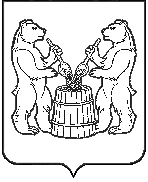 Устьянский муниципальный округАрхангельской областиСОБРАНИЕ ДЕПУТАТОВПервого созыва Вторая сессияРЕШЕНИЕОб утверждении Положения о  муниципальном земельном контроле на территории Устьянского муниципального округа Архангельской областиВ соответствии с Земельным кодексом Российской Федерации, Федеральным законом от 6 октября 2003 года № 131-ФЗ «Об общих принципах организации местного самоуправления в Российской Федерации», Федеральным законом от 31 июля 2020 года № 248-ФЗ «О государственном контроле (надзоре) и муниципальном контроле в Российской Федерации», Собрание депутатов Устьянского муниципального округа Архангельской области Р Е Ш А Е Т:1. Утвердить прилагаемое Положение о муниципальном земельном контроле на территории Устьянского муниципального округа Архангельской области.2. Решение Собрания депутатов Устьянского муниципального района от 26 ноября 2021 года № 423 «Об утверждении Положения о муниципальном земельном контроле на территории сельских поселений, входящих в состав Устьянского муниципального района Архангельской области» признать утратившим силу.3. Настоящее решение вступает в силу после официального опубликования.Председатель Собрания депутатовУстьянского муниципального округа 					                      Ю.Б. ПачинаВременно исполняющий обязанностиглавы Устьянского муниципального округа                                                            О.В. МемноноваПриложение к Решению Собрания депутатовУстьянского муниципального округа Архангельской областиот 23 января  2023 года № 38ПОЛОЖЕНИЕо муниципальном земельном контроле на территории Устьянского муниципального округа Архангельской области1. Общие положения1. Настоящее Положение разработано в соответствии с Федеральным законом от 31 июля 2020 года № 248-ФЗ "О государственном контроле (надзоре) и муниципальном контроле" (далее – Федеральный закон "О государственном контроле (надзоре) и муниципальном контроле в Российской Федерации") устанавливает порядок организации и осуществления муниципального земельного контроля на территории Устьянского муниципального округа Архангельской области.2. Предметом муниципального земельного контроля является:- соблюдение юридическими лицами, индивидуальными предпринимателями, гражданами, органами государственной власти и органами местного самоуправления (далее – контролируемые лица) обязательных требований по использованию и охране объектов земельных отношений, за нарушение которых законодательством Российской Федерации предусмотрена административная ответственность;- соблюдение обязательных требований земельного законодательства при осуществлении органами государственной власти и органами местного самоуправления деятельности по распоряжению объектами земельных отношений, находящимися в государственной или муниципальной собственности;- исполнение решений, принимаемых по результатам контрольных мероприятий. 3. Муниципальный контроль осуществляется администрацией Устьянского муниципального округа Архангельской области в лице Комитета по управлению муниципальным имуществом администрации Устьянского муниципального округа Архангельской области (далее – контрольный орган – КУМИ Устьянского муниципального округа).4. От имени контрольного органа муниципальный земельный контроль вправе осуществлять следующие должностные лица (далее – инспекторы):1) Председатель КУМИ Устьянского муниципального округа.2) Заместитель председателя, начальник отдела земельных отношений КУМИ Устьянского муниципального округа.3) Главные специалисты отдела земельных отношений КУМИ Устьянского муниципального округа.5. Инспекторы осуществляют все полномочия по осуществлению муниципального контроля, установленные федеральными законами и настоящим Положением, независимо от своего должностного положения, за исключением случаев, предусмотренных настоящим Положением.При проведении профилактических и контрольных мероприятий полномочия по осуществлению муниципального контроля осуществляют только те инспекторы, которые уполномочены на проведение соответствующего мероприятия решением контрольного органа.6. Объектами муниципального контроля являются:- земля как природный объект и природный ресурс;- земельные участки;- части земельных участков.7. Учет объектов муниципального контроля осуществляется посредством сбора, обработки и анализа информации содержащейся в базе данных администрации Устьянского муниципального округа Архангельской области, так же в Едином государственном реестре недвижимости, информации об объектах муниципального контроля, представляемой контрольному органу в соответствии с нормативными правовыми актами, информации, получаемой в рамках межведомственного взаимодействия, а также общедоступной информации.Учет объектов муниципального контроля обеспечивается контрольным органом путем ведения электронного журнала учета объектов муниципального земельного контроля.8. До 31 декабря 2023 года подготовка контрольным органом в ходе осуществления муниципального контроля документов, информирование контролируемых лиц о совершаемых инспекторами действиях и принимаемых решениях, обмен документами и сведениями с контролируемыми лицами осуществляются на бумажном носителе.9. Досудебный порядок обжалования решений контрольного органа и действия (бездействия) его должностных лиц при осуществлении муниципального земельного контроля не применяется.10. Решения контрольного органа, действия (бездействия) должностных лиц, осуществляющих муниципальный земельный контроль, могут быть обжалованы в порядке, установленном законодательством Российской Федерации.11. Система оценки и управления рисками причинения вреда (ущерба) охраняемым законом ценностям при осуществлении муниципального земельного контроля не применяется. Муниципальный земельный контроль осуществляется без проведения плановых контрольных мероприятий.2. Профилактика рисков причинения вреда (ущерба)охраняемым законом ценностям2.1. Виды профилактических мероприятий, проводимыхпри осуществлении муниципального контроля12. При осуществлении муниципального земельного контроля контрольный орган проводит следующие виды профилактических мероприятий:1) информирование;2) объявление предостережения;3) консультирование;4) профилактический визит.2.2. Информирование13. Контрольный орган осуществляет информирование контролируемых лиц и иных заинтересованных лиц по вопросам соблюдения обязательных требований.Информирование осуществляется посредством размещения соответствующих сведений на официальном сайте администрации Устьянского муниципального округа Архангельской области в информационно-телекоммуникационной сети «Интернет», в средствах массовой информации, через личные кабинеты контролируемых лиц в государственных информационных системах (при их наличии) и в иных формах.2.3. Объявление предостережений о недопустимостинарушения обязательных требований14. В случае объявления контрольным органом контролируемому лицу предостережения о недопустимости нарушения обязательных требований (далее – предостережение) контролируемое лицо вправе подать в отношении этого предостережения возражение.15. Возражение на предостережение должно содержать:1) полное наименование организации – контролируемого лица, фамилия, имя и отчество (при наличии) гражданина – контролируемого лица;2) идентификационный номер налогоплательщика – контролируемого лица;3) адрес места нахождения и осуществления деятельности организации, гражданина – контролируемого лица;4) дата, номер и наименование органа, объявившего предостережение;5) позиция контролируемого лица о несогласии с тем, что его действия (бездействие) могут привести или приводят к нарушению обязательных требований, и (или) о несогласии с предложенными в предостережении мерами по обеспечению соблюдения обязательных требований;6) обоснование позиции контролируемого лица. К возражению могут быть приложены документы, подтверждающие обоснование позиции контролируемого лица.16. Возражение на предостережение может быть подано в течение 30 календарных дней со дня его получения.Возражение на предостережение должно быть подписано и подается в письменной форме на бумажном носителе лично или почтовым отправлением в контрольный орган.Возражения на предостережения, поданные с нарушением условий, предусмотренных настоящим Положением, но соответствующие требованиям к обращениям граждан и организаций, установленным Федеральным законом от 2 мая 2006 года № 59-ФЗ "О порядке рассмотрения обращений граждан Российской Федерации", рассматриваются в порядке, предусмотренном данным Федеральным законом.17. Возражения на предостережения рассматриваются контрольным органом.По результатам рассмотрения возражений на предостережения контрольный орган:- направляет контролируемому лицу ответ об отклонении его возражения на предостережение – если контрольный орган придет к выводу о необоснованности позиции контролируемого лица. В ответе должно содержаться обоснование отклонения возражения контролируемого лица на предостережение;- направляет контролируемому лицу ответ об отзыве предостережения полностью или частично – если контрольный орган придет к выводу об обоснованности позиции контролируемого лица. Если предостережение отзывается частично, в ответе должно быть указано, в части какого действия (бездействия) контролируемого лица и (или) предложенных мер по обеспечению соблюдения обязательных требований отзывается предостережение, а в остальной части должно содержаться обоснование отклонения возражения контролируемого лица на предостережение.Ответ контролируемому лицу по результатам рассмотрения возражения на предостережение должен быть направлен контрольным органом в течение 30 календарных дней со дня его поступления.2.4. Консультирование18. Инспекторы контрольного органа осуществляют консультирование:1) по телефону – в часы работы контрольного органа по вопросам сообщения контролируемым лицам контактных данных контрольного органа, графика его работы;2) посредством видео-конференц-связи – при наличии технической возможности в дни, часы и по вопросам, определенным руководителем контрольного органа. Вопросы, по которым проводится консультирование посредством видео-конференц-связи, и время его осуществления анонсируются в информационно-телекоммуникационной сети "Интернет" не позднее, чем за 5 рабочих дней до дня проведения консультирования посредством видео-конференц-связи;3) на личном приеме – в соответствии с графиком личного приема граждан в соответствии со статьей 13 Федерального закона от 2 мая 2006 года № 59-ФЗ "О порядке рассмотрения обращений граждан Российской Федерации", по вопросам, указанным в подпункте 1 настоящего пункта, и по вопросам проведения в отношении контролируемого лица профилактических мероприятий, контрольных мероприятий;4) в ходе проведения профилактических визитов, контрольных мероприятий – при взаимодействии инспекторов с контролируемыми лицами и их представителями по вопросам проведения в отношении контролируемого лица соответствующего мероприятия;5) при направлении контролируемыми лицами в письменной форме или в форме электронного документа запросов о предоставлении письменных ответов – в порядке, установленном Федеральным законом от 2 мая 2006 года № 59-ФЗ "О порядке рассмотрении обращений граждан Российской Федерации", по любым вопросам, связанным с соблюдением обязательных требований, установленных земельным законодательством, осуществлением муниципального контроля.19. По итогам консультирования информация в письменной форме предоставляется контролируемым лицам и их представителям только в случаях и по вопросам, предусмотренным подпунктом 5 пункта 18 настоящего Положения.В случае поступления трех или более однотипных обращений контролируемых лиц и их представителей, имеющих значение для неопределенного круга контролируемых лиц, контрольный орган подготавливает письменное разъяснение, которое подписывается главой Устьянского муниципального округа Архангельской области и размещается на официальном сайте в информационно-телекоммуникационной сети "Интернет".2.5. Профилактические визиты20. Профилактический визит проводится в форме профилактической беседы по месту осуществления деятельности контролируемого лица либо путем использования видео-конференц-связи. В ходе профилактического визита контролируемое лицо информируется об обязательных требованиях, предъявляемых к его деятельности либо к принадлежащим ему объектам контроля.Профилактические визиты проводятся на основании программы профилактики рисков причинения вреда (ущерба) охраняемым законом ценностям, на основании поручений главы Устьянского муниципального округа Архангельской области, также по инициативе контрольного органа либо по обращениям контролируемых лиц.21. В целях обеспечения проведения любых профилактических визитов контролируемым лицам направляются уведомления о проведении профилактических визитов. В уведомлении указываются:- наименование организации – контролируемого лица, фамилия, имя и отчество (при наличии) гражданина – контролируемого лица;- наименование контрольного органа и осуществляемый им вид муниципального контроля;- цель проведения профилактического визита;- наименование должности, фамилия и инициалы инспектора, которому поручается проведение профилактического визита;- предлагаемая дата и время проведения профилактического визита;- форма проведения профилактического визита (профилактическая беседа или использование видео-конференц-связи);- разъяснение права отказаться от проведения профилактического визита.Уведомления о проведении профилактических визитов подписываются уполномоченным должностным лицом контрольного органа.22. Профилактический визит проводится в течение одного рабочего дня в присутствии контролируемого лица либо его представителя.Если в день проведения профилактического визита, проводимого в форме профилактической беседы, контролируемое лицо и его представители отсутствуют по месту проведения профилактического визита, профилактический визит переносится на иную дату.Если проведение профилактического визита, проводимого путем использования видео-конференц-связи, в установленный день оказалось невозможным по техническим или иным причинам, профилактический визит переносится на иную дату.При перенесении профилактического визита контролируемому лицу направляются повторные уведомления.23. По результатам профилактического визита инспектором, его проводившим, составляется и подписывается отчет, содержащий следующие сведения:- дата, время, форма проведения профилактического визита;- наименование организации – контролируемого лица, фамилия, имя и отчество (при наличии) гражданина – контролируемого лица, в отношении которых проведен профилактический визит;- фамилия, имя и отчество (при наличии) представителя контролируемого лица, присутствовавшего при проведении профилактического визита;- наименование должности, фамилия и инициалы инспектора, проводившего профилактический визит.В один отчет о проведении профилактических визитов могут включаться сведения о проведении нескольких профилактических визитов.Отчет о проведении профилактических визитов составляется до 1-го числа месяца, следующего за кварталом, в котором проводились профилактические визиты.3. Контрольные мероприятия3.1. Общие положения о контрольных мероприятиях,проводимых при осуществлении муниципального контроля24. При осуществлении муниципального земельного контроля проводятся следующие виды контрольных мероприятий, предусматривающих взаимодействие с контролируемыми лицами:1) инспекционный визит;2) рейдовый осмотр;3) документарная проверка;4) выездная проверка.25. При осуществлении муниципального земельного контроля проводятся следующие виды контрольных мероприятий без взаимодействия с контролируемыми лицами:1) наблюдение за соблюдением обязательных требований;2) выездное обследование.26. В случаях, предусмотренных пунктом 1 части 1 статьи 57 Федерального закона "О государственном контроле (надзоре) и муниципальном контроле в Российской Федерации", проводятся внеплановые контрольные мероприятия.Виды внеплановых контрольных мероприятий, проводимых по основаниям, предусмотренным пунктами 3 и 4 части 1 статьи 57 Федерального закона "О государственном контроле (надзоре) и муниципальном контроле в Российской Федерации", определяются поручением Президента Российской Федерации, поручением Правительства Российской Федерации, требованием прокурора. Если эти виды не определены поручением Президента Российской Федерации или поручением Правительства Российской Федерации, в таком случае, контрольный орган самостоятельно устанавливает вид контрольного мероприятия.В случаях, предусмотренных пунктом 5 части 1 статьи 57 Федерального закона "О государственном контроле (надзоре) и муниципальном контроле в Российской Федерации", проводятся:- инспекционный визит – если проводится оценка исполнения предписания об устранении выявленных нарушений обязательных требований, выданного по итогам инспекционного визита или рейдового осмотра;- документарная проверка – если проводится оценка исполнения предписания об устранении выявленных нарушений обязательных требований, выданного по итогам документарной проверки, выездной проверки;- выездная проверка - если проводится оценка исполнения предписания об устранении выявленных нарушений обязательных требований, выданного по итогам выездной проверки.27. Содержание внеплановых контрольных мероприятий определяется:1) В случаях, предусмотренных пунктом 1 части 1 статьи 57 Федерального закона "О государственном контроле (надзоре) и муниципальном контроле в Российской Федерации", – содержанием обращений (заявлений) граждан и организаций, информации от органов государственной власти, органов местного самоуправления, из средств массовой информации;2) В случаях, предусмотренных пунктами 3 и 4 части 1 статьи 57 Федерального закона "О государственном контроле (надзоре) и муниципальном контроле в Российской Федерации", – содержанием поручения Президента Российской Федерации, поручения Правительства Российской Федерации, требования прокурора;3) В случаях, предусмотренных пунктом 5 части 1 статьи 57 Федерального закона "О государственном контроле (надзоре) и муниципальном контроле в Российской Федерации", – содержанием предписания контрольного органа об устранении выявленных нарушений обязательных требований.28. Контрольные мероприятия, в том числе контрольные мероприятия без взаимодействия с контролируемыми лицами проводятся по решению:1) Главы Устьянского муниципального округа Архангельской области;2) Председателя КУМИ Устьянского муниципального округа Архангельской области. 3.2. Контрольные действия29. В ходе инспекционного визита могут совершаться следующие контрольные действия:1) осмотр;2) опрос;3) получение письменных объяснений;4) инструментальное обследование;5) истребование документов, которые в соответствии с обязательными требованиями должны находиться в месте нахождения (осуществления деятельности) контролируемого лица (его филиалов, представительств, обособленных структурных подразделений), либо объекта муниципального контроля.30. В ходе рейдового осмотра могут совершаться следующие контрольные действия:1) осмотр;2) опрос;3) получение письменных объяснений;4) истребование документов;5) инструментальное обследование;31. В ходе документарной проверки могут совершаться следующие контрольные действия:1) получение письменных объяснений;2) истребование документов;32. В ходе выездной проверки могут совершаться следующие контрольные действия:1) осмотр;2) опрос;3) получение письменных объяснений;4) истребование документов;5)  инструментальное обследование.33. В ходе выездного обследования на общедоступных (открытых для посещения неограниченным кругом лиц) производственных объектах могут совершаться следующие контрольные действия:1) осмотр;2) инструментальное обследование (с применением видеозаписи).3.3. Требования к отдельным контрольным мероприятиям и контрольным действиям34. Сроки проведения выездных проверок не могут превышать сроков, установленных частью 7 статьи 73 Федерального закона "О государственном контроле (надзоре) и муниципальном контроле в Российской Федерации".35. Контролируемые лица (индивидуальные предприниматели, граждане) вправе представить в контрольный орган информацию о невозможности присутствия при проведении контрольного мероприятия в следующих случаях:- временная нетрудоспособность;- нахождение в служебной командировке или отпуске в ином населенном пункте;- административный арест;- избрание меры пресечения в виде подписки о невыезде и надлежащем поведении или запрета определенных действий, препятствующих присутствию при проведении контрольного мероприятия, а также в виде заключения под стражу или домашнего ареста;- смерть близких родственников, подтвержденная документально.В этих случаях контрольный орган принимает решение об отмене прежнего решения о проведении контрольного мероприятия и о проведении контрольного  мероприятия в иной срок с учетом необходимости устранения обстоятельств, послуживших поводом для указанного в настоящем пункте обращения индивидуального предпринимателя, гражданина.36. При проведении контрольных мероприятий для фиксации доказательств нарушений обязательных требований инспекторами могут использоваться фотосъемка, аудио- и видеозапись. Фотосъемка, аудио- и видеозапись не допускаются в отношении носителей сведений, отнесенных к государственной тайне.При использовании фотосъемки, аудио- и видеозаписи должна обеспечиваться фиксация даты, времени и места их использования. При использовании фотосъемки и видеозаписи осуществляется ориентирующая, обзорная, узловая и детальная фотосъемка и видеозапись.Фотографии, аудио- и видеозаписи, используемые для фиксации доказательств нарушений обязательных требований, должны позволять однозначно идентифицировать объект фиксации, отражающий нарушение обязательных требований. Фотографии, аудио- и видеозаписи, используемые для фиксации доказательств нарушений обязательных требований, приобщаются к акту контрольного мероприятия.Информация о типах и марках технических средств, использованных при фотосъемке, аудио- и видеозаписи указывается в акте контрольного мероприятия.37. Если по результатам контрольного мероприятия выданное предписание об устранении нарушений обязательных требований исполнено контролируемым лицом надлежащим образом, меры по привлечению контролируемого лица к административной ответственности контрольным органом не принимаются в случае отсутствия в контрольном органе информации о причинении контролируемым лицом вследствие нарушения им обязательных требований вреда (ущерба) охраняемым законом ценностям.4. Оценка результативности и эффективности деятельностиконтрольного органа по осуществлениюмуниципального контроля38.	Оценка результативности и эффективности деятельности контрольного органа по осуществлению муниципального земельного контроля выполняется на основе системы показателей результативности и эффективности муниципального земельного контроля по итогам каждого календарного года.39. В систему показателей результативности и эффективности деятельности контрольного органа входят:- ключевые показатели муниципального земельного контроля в соответствии с приложением № 1 к настоящему Положению;- индикативные показатели муниципального земельного контроля в соответствии с приложением № 2 к настоящему Положению.ПРИЛОЖЕНИЕ № 1  к Положению о муниципальном   земельном контроле                                                                      на территории Устьянского муниципального округаАрхангельской области КЛЮЧЕВЫЕ ПОКАЗАТЕЛИмуниципального земельного контроляПРИЛОЖЕНИЕ № 2к Положению о муниципальномземельном контроле на территории Устьянскогомуниципального округаАрхангельской областиИНДИКАТИВНЫЕ ПОКАЗАТЕЛИмуниципального земельного контроля1. Количество контрольных мероприятий, в том числе по отдельным видам контрольных мероприятий (за исключением контрольных мероприятий без взаимодействия с контролируемыми лицами):- количество принятых решений о проведении внеплановых контрольных мероприятий, в том числе по отдельным основаниям для проведения контрольных мероприятий;- количество решений органов прокуратуры о согласовании проведения контрольных мероприятий;- количество решений органов прокуратуры об отказе в согласовании проведения контрольных мероприятий;- количество оконченных контрольных мероприятий (с оформленными актами контрольных мероприятий).2. Количество контрольных мероприятий без взаимодействия с контролируемыми лицами, в том числе по отдельным видам таких мероприятий:- количество подписанных заданий на проведение контрольных мероприятий без взаимодействия с контролируемыми лицами;- количество оконченных контрольных мероприятий без взаимодействия с контролируемыми лицами.3. Количество профилактических мероприятий, в том числе по отдельным видам профилактических мероприятий:- количество профилактических мероприятий в соответствии с программой профилактики рисков причинения вреда (ущерба) охраняемым законом ценностям;- количество поданных возражений в отношении предостережений о недопустимости нарушения обязательных требований;- количество полностью или частично отозванных предостережений о недопустимости нарушения обязательных требований;- количество оконченных профилактических мероприятий.4. Количество решений, принятых по результатам контрольных мероприятий, в том числе по отдельным видам контрольных мероприятий:- количество выданных предписаний об устранении выявленных нарушений обязательных требований;- количество выданных предостережений о недопустимости нарушения обязательных требований;- количество составленных протоколов об административных правонарушениях по делам об административных правонарушениях за нарушение обязательных требований;- количество составленных протоколов об административных правонарушениях по делам об административных правонарушениях за невыполнение в установленный срок законного предписания органа (должностного лица), осуществляющего муниципальный земельный контроль;- количество выданных рекомендаций по соблюдению обязательных требований, проведении иных мероприятий, направленных на профилактику рисков причинения вреда (ущерба) охраняемым законом ценностям.5. Количество исполненных решений, принятых по результатам контрольных мероприятий, в том числе по отдельным видам контрольных мероприятий:- количество исполненных предписаний об устранении выявленных нарушений обязательных требований;- количество предписаний об устранении выявленных нарушений обязательных требований, исполнение которых отсрочено;- количество предписаний об устранении выявленных нарушений обязательных требований, исполнение которых приостановлено;- количество контролируемых лиц, в отношении которых вступили в законную силу постановления о назначении административных наказаний по делам об административных правонарушениях за нарушение обязательных требований;- количество контролируемых лиц, в отношении которых вступили в законную силу постановления о назначении административных наказаний по делам об административных правонарушениях за невыполнение в установленный срок законного предписания органа (должностного лица), осуществляющего муниципальный контроль;- количество исполненных постановлений о назначении административных наказаний по делам об административных правонарушениях за невыполнение в установленный срок законного предписания органа (должностного лица), осуществляющего муниципальный контроль (включая сумму уплаченных (взысканных) административных штрафов);- количество исполненных постановлений о назначении административных наказаний по делам об административных правонарушениях за нарушение обязательных требований (включая сумму уплаченных (взысканных) административных штрафов).6. Количество недействительных результатов контрольных мероприятий, а именно: количество решений, принятых по результатам контрольных мероприятий, полностью или частично отмененных в судебном порядке.7. Количество жалоб на решения контрольного органа и действия (бездействие) его должностных лиц:- количество жалоб на решения контрольного органа и действия (бездействие) его должностных лиц;- количество административных исковых заявлений на решения контрольного органа и действия (бездействие) его должностных лиц, поданных в судебном порядке;- количество жалоб на решения контрольного органа и действия (бездействие) его должностных лиц, в рассмотрении которых отказано.8. Количество объектов муниципального земельного контроля, состоящих на учете в контрольном органе, по состоянию на первое и последнее число календарного года.9. Количество штатных единиц контрольного органа, в должностные обязанности которых входит обеспечение осуществления муниципального земельного контроля, по состоянию на первое и последнее число календарного года.(165210 Архангельская область, Устьянский округ, п. Октябрьский, ул. Комсомольская д.7  тел/факс 5-12-75 e-mail: sdepust@mail.ru)от 23     января  2023 года   № 38Ключевые показателиЦелевые (плановые) значения1. Процент используемых земельных участков в соответствии с установленным видом разрешенного использования90 %2. Процент устранённых нарушений из числа выявленных нарушений обязательных требований70 %3. Процент обоснованных жалоб на действия (бездействия) органа муниципального земельного контроля и (или) его должностных лиц при проведении контрольных мероприятий10 %4. Процент отменённых органами государственного земельного контроля результатов контрольных мероприятий10 %5. Процент результативных контрольных мероприятий, по которым не были приняты соответствующие меры административного воздействия40 %6. Процент вынесенных судебных решений о назначении административного наказания по материалам контрольного органа90 %7. Процент отменённых в судебном порядке постановлений по делам об административных правонарушениях от общего количества вынесенных контрольным органом постановлений5 %